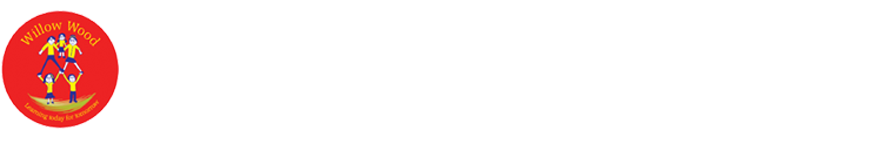 Learning Project WEEK 4 – Famous & Significant PeopleLearning Project WEEK 4 – Famous & Significant People: Year 2 : Year 2 Weekly Maths Tasks (Aim to do 1 per day)Weekly  Tasks (Aim to do 1 per day)Continue learning times tables 2,3,5, and 10. Write all of the number facts up to 20 e.g. 3 + 17 = 20, 17 + 3 = 20. Can they use these to write the inverse e.g. 20 - 3 = 17.Give your child a number between 1 and 20 and ask them to think about how many ways they could make the number using addition.White Rose Maths Week 3 W/C 4th May and 11th May.Get your child to write one of the number bonds to or within 10 - e.g. 2 + 8 = 10 or 3 + 4 = 7. Can they use these facts to find out the addition facts up to 100? E.g. 20 + 80 = 100 and 30 + 40 = 70.Create a timeline and place some of the significant people and events related to them on the timeline. Who was Queen Elizabeth I? Watch this short video and then your child can record what they’ve learned about this royal.Ask your child to re-read their favourite story out loud. Remind them to use expression. Task your child with creating a new book cover for their favourite story or writing an alternative ending!Find out all about the NHS here.Work through inference tasks here.Weekly Phonics/Spellings Tasks (Aim to do 1 per day)Weekly Writing Tasks (Aim to do 1 per day)Continue learning Year 2 spelling list. High frequency words and tricky words all can be found on Twinkl. Mary Seacole and Florence Nightingale are remembered for helping the sick during the Crimean War. How many adjectives can your child list to describe medical professionals? Can they apply these into sentences?‘Kind’, ‘past’, ‘improve’, ‘many’ and ‘people’ are some of the words that children in KS1 need to be able to spell. Can your child use these to write sentences about Mary Seacole or Florence Nightingale?ExtensionThe sound (‘or’) is usually spelled as ‘a’ before ‘l’ and ‘ll’All, almighty, almost, already, also, altogether, always, ball, beanstalk, call, fall, hall, small, stalk, talk, tall, walk, wall.Can they create a rhyming string :       When I walk       I like to talk        But if I hold a ball       I might fall.Read, write and spell words from list.  If you were king or queen for a day what would you do? Use this resource to help you. Write a setting description of  use this image to help.Ask your child to write their very own royal adventure story. They can write in role as a king, queen, prince, princess, knight or servant.Ask your child write a letter, postcard or email to their teacher? They may want to describe what they have been doing at home. They might want to tell their teacher about the things that they are missing about school.Choose a significant person from here and create a biography of that person. Write about someone important from the NHS. Explain why you have chosen that person. Learning Project - to be done throughout the week: Significant PeopleLearning Project - to be done throughout the week: Significant PeopleThe project this week aims to provide opportunities for your child to learn more about famous or significant people. Learning may focus on past or present inventors, explorers or scientists and how they influence society today. ● How Important is Mary Seacole?- Mary Seacole was a Jamaican-born nurse who is remembered for helping soldiers during the Crimean War. Using this video your child can create a simple timeline of Mary Seacole’s life. If this is too challenging, why not ask your child to design an award for Mary Seacole. Your child could also locate  and  on a world map. ● Keep them Clean!- Mary Seacole visited Florence Nightingale, another important nurse, during the Crimean War. Florence Nightingale was known for highlighting the importance of hygiene when caring for the sick, particularly handwashing. Ask your child to create handwashing posters for the home. They might want to make up a jingle too! ● Intriguing Inventions- Challenge your child to invent something new. Perhaps a new gadget for the home to keep the family entertained, or something that would help a doctor or a nurse. They can draw and label their design, and could have a go at making it using things from the recycling box. Share them with us on our Twitter and Facebook pages.● The Queen: Then and Now- What was life like for Queen Elizabeth I? This video may help your child to understand. How is life different for the current queen, Queen Elizabeth II? Ask your child to create a list of the similarities and differences. They might focus on appearance, family and interests. They could show this using illustrations too. ● A Seriously Significant Somebody- Who is important to your child? What makes them so important? Your child could draw or paint a portrait of their significant somebody using a photograph or digital image to support them. They may wish to write an information report about this person too!STEMBeulah Henry 1912 – 1970 ● Beulah was a famous American inventor who invented over 100 new products. She made several umbrella inventions from clip on covers to special umbrella bags. ● If you were going to design an umbrella what would it look like and what materials would you use? ● Try making a model umbrella using junk box materials you might find at home.The project this week aims to provide opportunities for your child to learn more about famous or significant people. Learning may focus on past or present inventors, explorers or scientists and how they influence society today. ● How Important is Mary Seacole?- Mary Seacole was a Jamaican-born nurse who is remembered for helping soldiers during the Crimean War. Using this video your child can create a simple timeline of Mary Seacole’s life. If this is too challenging, why not ask your child to design an award for Mary Seacole. Your child could also locate  and  on a world map. ● Keep them Clean!- Mary Seacole visited Florence Nightingale, another important nurse, during the Crimean War. Florence Nightingale was known for highlighting the importance of hygiene when caring for the sick, particularly handwashing. Ask your child to create handwashing posters for the home. They might want to make up a jingle too! ● Intriguing Inventions- Challenge your child to invent something new. Perhaps a new gadget for the home to keep the family entertained, or something that would help a doctor or a nurse. They can draw and label their design, and could have a go at making it using things from the recycling box. Share them with us on our Twitter and Facebook pages.● The Queen: Then and Now- What was life like for Queen Elizabeth I? This video may help your child to understand. How is life different for the current queen, Queen Elizabeth II? Ask your child to create a list of the similarities and differences. They might focus on appearance, family and interests. They could show this using illustrations too. ● A Seriously Significant Somebody- Who is important to your child? What makes them so important? Your child could draw or paint a portrait of their significant somebody using a photograph or digital image to support them. They may wish to write an information report about this person too!STEMBeulah Henry 1912 – 1970 ● Beulah was a famous American inventor who invented over 100 new products. She made several umbrella inventions from clip on covers to special umbrella bags. ● If you were going to design an umbrella what would it look like and what materials would you use? ● Try making a model umbrella using junk box materials you might find at home.Additional learning resources parents may wish to engage withAdditional learning resources parents may wish to engage with ● White Rose Maths online maths lessons. Watch a lesson video and complete the worksheet (can be downloaded and completed digitally). ● IXL- Click here for Year 2 . There are interactive games to play and guides for parents. ● Mastery Mathematics Learning Packs Learning packs with different activities and lessons. Includes notes on how to do these activities with your children. ● Y2 Talk for Writing Home-school Booklets are an excellent resource to support your child’s speaking and listening, reading and writing skills. ● White Rose Maths online maths lessons. Watch a lesson video and complete the worksheet (can be downloaded and completed digitally). ● IXL- Click here for Year 2 . There are interactive games to play and guides for parents. ● Mastery Mathematics Learning Packs Learning packs with different activities and lessons. Includes notes on how to do these activities with your children. ● Y2 Talk for Writing Home-school Booklets are an excellent resource to support your child’s speaking and listening, reading and writing skills.#TheLearningProjects#TheLearningProjects